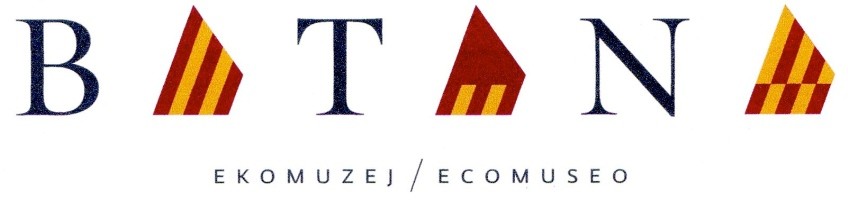 Obala-Riva Pino Budicin 2, 52210 Rovinj-Rovigno,tel./fax: 00385 52 812 593;e-mail: batana@rv-batana.t-com.hrPRIJEDLOG PROGRAMA I FINANCIJSKI PLAN 2018.Tamara Nikolić ĐerićPredsjednicaRovinj, 20.12.2017.Poštovani članovi i članice Udruge Kuća o batani-Casa della batana,U 2018. godinu ulazimo kao i uvijek s velikm željama i očekivanjima usmjerenima prije svega na održivu njegu naše maritimne kulturne baštine. S tom željom ali i temeljem uspjeha i dokazane izvrsnosti naših ranijih programa, nastaje i prijedlog Plana rada koji donosim pred Vas.Isti je formiran temeljem strateškog plana Udruge, naših razgovora, želja i ranije dogovorenih aktivnosti u kontekstu europskih projekata.Uz nastojanja da privedemo kraju postupak osnivanja Ustanove u kulturi Ekomuzej Batana zajedno s Gradom Rovinjom-Citta' di Rovigno, najveća novost je da siječnju 2018., a prema prošlogodišnjoj najavi, započinjemo rad na novoj stalnoj postavci našeg Interpretacijskog centra. Svi ste pozvani da se očitujete svojim idejama osobno ili putem maila kako bi novi postav zajedno s cjelogodišnjim programom odgovarao suvremenim potrebama našeg društva.Naglasak programa 2018. dalje stavljam na snažniji angažman i komunikaciju članova u vidu stručnog usavršavanja na polju ekomuzeologije. U tom smislu provodit će se radionice i tematski sastanci u sklopu EU projekta CULTURECOVERY i organizirat ćemo stručni izlet na Velebit (uz posjetu Povijesnom i pomorskom muzeju Hrvatskoj Primorja Rijeka).Obzirom na odobrene EU projekte a sporoj dinamici povlačenja sredstava iz Fonda, svakodnevno se suočavamo s velikim financijskim izazovima. U tom kontekstu želim Vam svima poručiti da smo ne samo uspješno priveli kraju prvu godinu sudjelovanja u EU projektu Mala barka 2 (certificirana 2 izvještajna razdoblja) već smo i osigurali dio sufinanciranja od strane Grada, Županije i Vlade RH (Ured za udruge) kako bismo sigurno i kvalitetno nastavili rad ponajviše u domeni popravka i restauracije Risorte, podizanja kvalitete Regate, osiguravanja sredstava za održavanje batana naših aktivnih članova u sekciji barkariola i kupnju prsluka za spašavanje, te organizacije tečaja maketarstva i kuharstva. Na kraju, ali ne manje važno, želim Vas obavijestiti da nam je Grad u suradnji s Lučkom upravom osigurao prostor za provođenje radionica tradicijske brodogradnje i zimi u prostorima škvera kao i sobu za interpretaciju velike brodogradnje. Želja mi je u tim prostorima osigurati i mjesto za čuvanje opreme za jedrenje kako bi konačno u 2018., najkasnije 2019. započeli sustavnu edukaciju mladih na polju jedrenja i veslanja batanama.Zahvaljujem svima na podršci i angažmanu jer je Kuća o batani-Casa della batana postigla puno samo i isključivo zahvaljujući svima Vama. To je nešto što trajno ostaje u naslijeđu Gradu i novim generacijama.Plan rada po programimaMUOSTRA- Interpretacijski centarIdejno i izvedbeno rješenje Novog stalnog postavaEtnologinja i predsjednica Udruge djeluje kao autorica nove koncepcije u suradnji sa zainteresiranim članovima te koordinatorica tima dizajnera i arhitekata koji odabere Grad.HODOGRAM:Idejno rješenje prijedlog do travnja 2018.Prezentacija članovima i vrijeme za preinake tijekom svibnja i lipnja 2018. Rad na izvedbenom do kraja studenog 2018.Početak radova ukoliko se osiguraju dalje sredstva prosinac 2018/siječanj 2019Dokumentacija: Razvoj baze pomorske baštine (Mala barka 2) kao temelj Virtualnog muzeja mora. Temelj za registraciju zbirke.Uspostava druge razine dokumentacije unutar samog Muzeja, fototeka, videoteka i hemeroteka. Cjelogodišnji programRadionice za djecu: kreativne, tematske. Konstrukcija maketa brodova od kartona, memory igre na temu pomorske baštine Istre i Kvarnera, memory igre na temu nematerijalne kulture Centralne Europe, pletenje boca i ukrasa od špage (čvor kao osnova razvoja motorike), likovne radionice. Cjelogodišnji programPrezentacija kataloga Contrada: mjesto sjećanja na djetinjstvo, veljača 2018.Gostovanje izložbe Etnografskog muzeja iz Zagreba „Hrvatska kulturna baština na UNESCO listama, prostor Muzeja Grada Rovinja-Citta' di RovignoREGATAOsnovana s ciljem razvoja međunarodne suradnje i obnove oglavnog i latinskoj jedra, 13. Regata pod okriljem EU projekta Mala barka 2 teži podići kvalitetu u smislu organizacije, ponude regatantima i posjetiteljima i snažnijem marketingu. Posebno je želja otisnuti novo izdanje knjige Batana i njezino jedro autora Libera Benussi-ja.BARKARIOLIU 2018. angažirat ćemo osobu koja će biti zadužena za svakodnevnu kontrolu batana, šekivanje i prijedlog popravaka. Također, ljeti će dizati svakodnevno jedro na minimalno jednoj batani. Provesti će se natječaj i rad će se honorirati. Zainteresirani se mogu javiti gđi Orneli Godena ili Predsjednici Udruge.Upoznavanje priobalja, radionica i veslanje s osnovnoškolskom djecom+ program Sigurnost na moru koji podrazumijeva kupnja prsluka za provođenje radionice ali i opću sigurnost posjetiteljaRIVIJERAUložit će se sredstva da se zamijene šank i tenda u estetskom smislu a da se za radne jedinice olakša manipulacija. Trošak će podijeliti Udruga kroz program podizanja kvalitete prezentacije pomorske baštine i tvrtka Vela al terzo koja direktno upravlja projektom Rivijera.Glazbeni program će se predložiti Izvršnom odboru do 30. svibnja 2018. a koji će donijeti odluku o izvođačima koji djeluju u duhu rovinjske tradicije kako bi se zadržao imidž manifestacije.RESTAURACIJA „RISORTE“ i popravak batanaU sklopu projekta Mala barka 2 od 15. svibnja do 15. kolovoza radit će se na snimanju, dokumentaciji stanja, restauratorskom elaboratu te konačno i restauraciji najstarije batane koja će se kasnije vratiti na aerodrom u Pulu a kroz novi koncept postava i koncept škvera planirat ćemo budući smještaj i vraćanje u Rovinj.Ukoliko ostane vremena popravit će se batane kojima je potreban popravak.MARKETING I PRHonorirat će se stručni suradnik za marketing i PR- web stranica, facebook i instagram profil, organizacija tiskovnih konferencija i dopisi medijimaMALA BARKA 2Organizirat ćemo Tečaj kuharstva i maketarstva, kooordinirati Rad Centra izvrsnosti koji daje prijedloge za upis u bazu pomorske baštine, sudjelovati u sastancima i razvoju turističke strategije koje povezuje Istru, Kvarner i Sloveniju, koordinirat ćemo rad na dokumentaciji za škver, producirat ćemo edukativni set za djecu (makete od kartona ili drva – batana, guc i topo).CULTURECOVERYParticipativne radionice za razvoj strategije očuvanja nematerijalne kulturne baštine, rad na edukativnom setu na temu NKB Centralne Europe, organizacija studijskog posjeta Rovinju za članove projekta u rujnu 2018.STRUČNI SUSRETI ČLANOVAIzlet na Velebit (via Rijeka) - ožujakObilježavanje blagdana Sv. Marka uz druženje i prezentaciju Novog idejnog projekta Interpretacijskog Centra- Muostre i Škvera - travanjObilježavanje rođendana Ekomuzeja, oko 10. rujna u Spacio Matika uz izvedbu bitinadora KUD M. GarbinPredbožićni domjenak u Bataninoj kućici na Trgu oko 20. prosinca 2018. uz izvedbu KUD M. Garbin Mini i Midi cantantiSudjelovanje zainteresiranih članova na radionicama jačanja kapaciteta Udruge u sklopu projekta CULTURECOVERY, prema programu projektaMEĐUNARODNA SURADNJASudjelovanje na regatama: Venencija, Izola, Piran Za domaće traži se popis sudjelovanja do 30.3.2018.Konferencije:Napoli, AMMM Forum, lipanj.Berlin, dodjela EUROPA NOSTRA Nagrade u sklopu obilježavanja Europske godine Kulturne baštine 2018., lipanj.Godišnja UNESCO konferencija Međuvladinog komiteta za nematerijalnu kulturnu baštinu, prosinacKULTURNI TURIZAMGlazbena i gastronomska ponuda u Spacio Matika.Revidirat ćemo poslovanje te kroz Udrugu nuditi gastro-glazbene kulturne i edukativne programe tijekom cijelog tjedna, odnosno cijele godine, a kao dosad utorkom i četvrtkom ostaje klasična ponuda večere s vožnjom i glazbom koju provodi tvrtka Vela al terzo.Božić u Kući od batane- za stolom i uz glazbu, prosinacOSTALOTekuće održavanje Interpretacijskog centra Tekuće održavanje Spacio MatikaTekuće održavanje batana; prijevoz, porez, boja, jastuci, dodatna oprema (popis do kraja ožujka 2018.)Održavanje WEB stranice